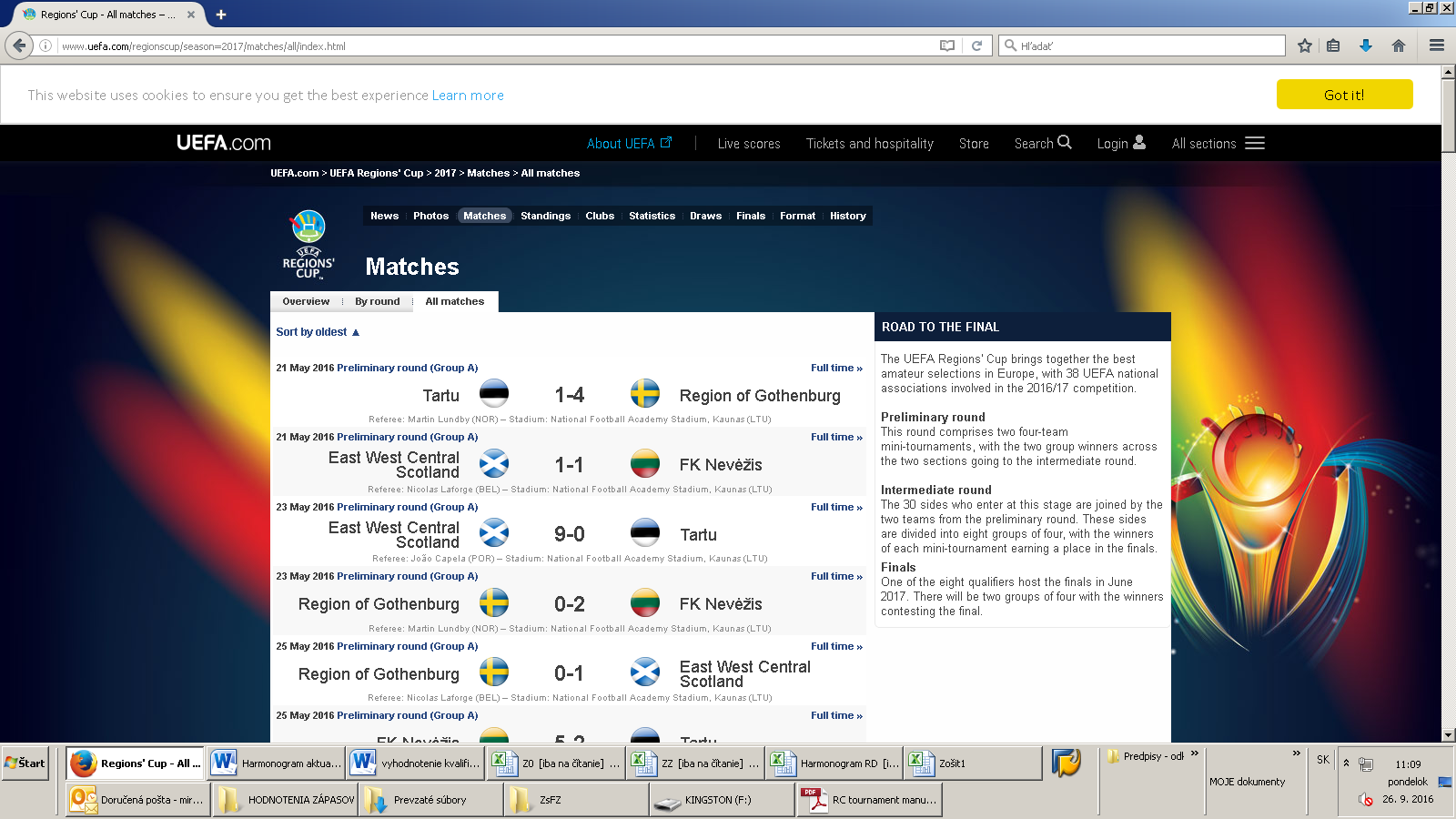 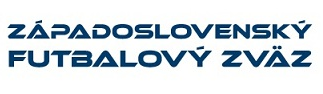 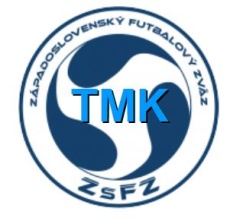 __________________________________________________________________________                  N O M I N A Č N Á   L I S T I N AVýberu ZsFZ seniori – amatériNa základe plánu práce TMK ZsFZ,  plánu prípravy Výberu ZsFZ schváleného VV ZsFZ a hlavných úloh ZsFZ na súťažný ročník 2018/2019, sa uskutoční                              dňa  14.júna 2019 ( piatok) od 16,00 hod .                               v Nitre, Dom futbalu ZsFZzraz Výberu hráčov pôsobiacich v súťažiach riadených ZsFZ  – „seniori“  amatéri, odchádzájúcich na ME Region´s cup do Nemecka, región Bavorsko.Program zrazu :    16:00 – zraz ZsFZ Nitra			        16:15 – preberanie športového výstroja			        16:30 – presun do Senca			        17:30 – tréningová jednotka – Veľký BielOd 15.júna sa Výber riadi programom stanoveným UEF-ou.Realizačný team (RT) :Predseda ZsFZ :                                Ladislav Gádoši     Hlavný vedúci Výberu : 		Ivan  H á d e k   Technický vedúci Výberu :     	Bc.  Jozef N o v o t a                                                                            Hlavný tréner  Výberu :            	Peter  G e r g e l yAsistenti trénera Výberu :       	Peter  B u r a n s k ýMasér  Výberu :       			Michal M e r é s Lekár   Výberu :               		MUDr. Marián B i e l i c h    Hráči :Náhradnici ( na telefón ) :Občiansky preukaz alebo pas musí byť v platnosti nimimálne pol roka po príchode z KME. Prosím o skontrolovanie! Batožina do lietadla priručna 8kg.  Všetci nominovaní hráči sú povinní potvrdiť nahlásiť svoju účasť technickému vedúcemu Bc. Novotovi a trénerovi Gergelymu mailovou poštou !!!!! V prípade neospravedlnenej neúčasti budú vyvodené dôsledky v zmysle DP SFZ voči hráčovi a klubu !  Ivan H Á D E K  v.r.                    Mgr. Ladislav G á d o š i   v.r.	     Rudolf H a n á k  v.r.   Vedúci sekretár  ZsFZ                           Predseda ZsFZ                                 Predseda TMK ZsFZ    NameSurnameClubPositionAt Reg. Ass. SinceDOB1SamuelVavrúšN.Mesto n.V.brankár04.03.200713.04.19982PeterPilnýPúchovbrankár20.12.201111.06.19983TimotejJančekBelušaobranca06.09.200513.04.19984PatrikSchiszlerBelušaobranca07.07.200714.08.19925JaroslavKubrickýN.Mesto n.V.obranca02.06.200527.02.19976RastislavOzimýPúchov   obranca03.08.200523.0519957RóbertPetrušPov. Bystricaobranca28.07.200313.01.19948FrederikDomastaHlohovecobranca10.10.200608.09.19989MatejZavadzanPov. Bystricaobranca12.08.200604.03.199410RomanHolíčekN. Mesto n. V.obranca23.06.201110.01.199611DenisMartinkoPúchov     Stred. hráč18.07.200728.04.199812RomanGašparBelušaStred. hráč08.05.200707.07.199913BranislavĎurišBelušaStred. hráč08.05.200718.07.199714DanielPilnýPúchov     hrot18.03.201022.06.199515DávidKrčíkPrievidzaStred. hráč03.03.200828.06.199916JurajPrágaiGabčíkovoStred. hráč28.06.201107.03.199617PatrikKrčulaPúchov  krídlo21.06.201109.02.199618MichalHrenákBelušakrídlo 04.07.200614.05.199119RenéŠikoČastkovcekrídlo22.07.200831.03.199320KristiánBartošČastkovcehrot29.07.200814.03.1999NameSurnameClubPositionAt Reg. Ass. sinceDOBAdamCisárBelušaobranca02.10.200320.06.1995LadislavTóthGabčíkovokrídlo20.07.201121.03.1996LukášČačkoBelušaobranca01.08.200731.07.1999DanielValašíkPov. BystricaStred. hráč15.08.200710.08.1998MedardVangelBelušabrankár04.04.200721.10.1997FrederikMarmanPúchovkrídlo05.07.200718.05.1998PatrikMelišBelušakrídlo01.08.200812.06.1999